2022-2023:  Lostant Handbook Committee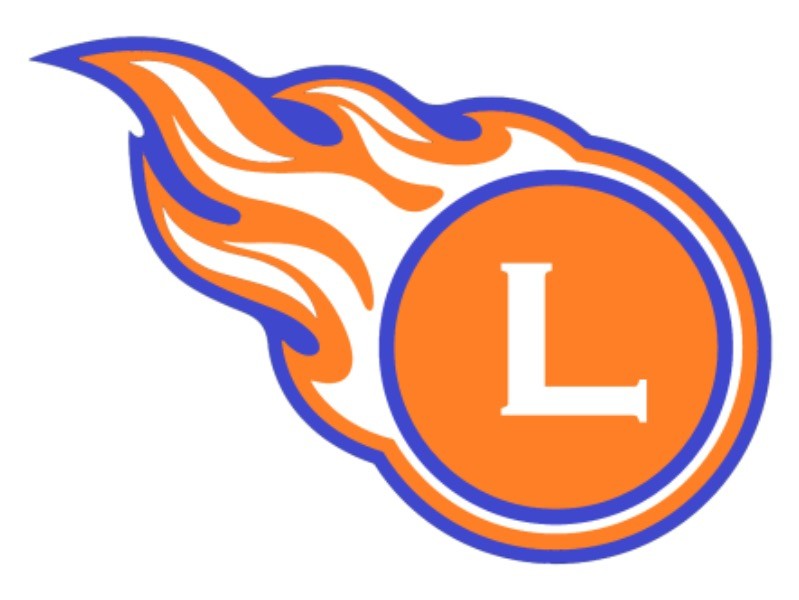 February 23, 20223:30 p.m.What suggestions do you have for next year’s handbook?________________________________________________________________________________________________________________________________________________________________________________________________________________________________________________________________________________________________________________________________________________________________________________________________________________________________________________________________________________________________________________________________________________________________________________________________________________________________________________________________________________________________________________________________________________________________________________________________________________Thank you for taking the time to respond.  Please return this document to Lostant School by Friday, February 18, 2022.